แบบ ปปช.1การเปิดเผยราคากลางและการคำนวณราคากลางงานก่อสร้างตารางแสดงวงเงินงบประมาณที่ได้รับจัดสรรและราคากลางในงานก่อสร้างชื่อโครงการ  	ก่อสร้างถนนคอนกรีตเสริมเหล็ก หมู่ที่ 13 บ้านโคกไผ่แก้ว				   หน่วยงานเจ้าของโครงการ      องค์การบริหารส่วนตำบลสะแกราช					วงเงินงบประมาณที่ได้รับจัดสรร 	  181,010.- บาท						ลักษณะงาน    โดยก่อสร้างถนน คสล. ผิวจราจรกว้าง 4.00 เมตร หนา 0.15 เมตร ยาว  77.00 เมตร  (หรือพื้นที่ไม่น้อยกว่า 308.00 ตารางเมตร  ) ลงหินคลุกเกรดต่ำไหล่ทาง  หนา 0.20 เมตร กว้าง 0.25 เมตร ยาว 77.00 เมตร ตามแบบและประมาณการ อบต.สะแกราชกำหนด ติดตั้งป้ายประชาสัมพันธ์โครงการ 1 ป้าย  									ราคากลางคำนวณ  ณ  วันที่        5 มิถุนายน  2558   เป็นเงิน   168,200.-  บาท (-หนึ่งแสนหกหมื่นแปดพันสองร้อยบาทถ้วน-)	  								บัญชีประมาณการราคากลาง๕.๑	แบบ ปร.๔										๕.๒	แบบ ปร.๕										      ๖.  รายชื่อคณะกรรมการกำหนดราคากลาง	๖.๑	นายมานัส   ถนอมทรัพย์			ประธานกรรมการฯ					๖.๒	นายภูดิศ    วงศ์ประยูร			กรรมการฯ						๖.๓	จ่าสิบตรีธีระชัย   คอกขุนทด		กรรมการฯ					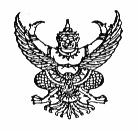 ประกาศองค์การบริหารส่วนตำบลสะแกราชเรื่อง    สอบราคาจ้าง โครงการก่อสร้างถนนคอนกรีตเสริมเหล็ก หมู่ที่ 13 บ้านโคกไผ่แก้ว -------------------------------------	ด้วยองค์การบริหารส่วนตำบลสะแกราช  มีความประสงค์จะประกาศสอบราคาจ้าง  โครงการก่อสร้างถนนคอนกรีตเสริมเหล็ก หมู่ที่ 13 บ้านโคกไผ่แก้ว ซอยบ้านผู้ใหญ่วรเจริญ  บรรลัง  โดยก่อสร้างถนน คสล. ผิวจราจรกว้าง 4.00 เมตร หนา 0.15 เมตร ยาว  77.00 เมตร  (หรือพื้นที่ไม่น้อยกว่า 308.00 ตารางเมตร  ) ลงหินคลุกเกรดต่ำไหล่ทาง  หนา 0.20 เมตร กว้าง 0.25 เมตร ยาว 77.00 เมตร ตามแบบและประมาณการ อบต.สะแกราชกำหนด ติดตั้งป้ายประชาสัมพันธ์โครงการ 1 ป้าย ราคากลาง  168,200.-  บาท (-หนึ่งแสนหกหมื่นแปดพันสองร้อยบาทถ้วน-)ผู้มีสิทธิเสนอราคาจะต้องมีคุณสมบัติดังนี้๑. เป็นนิติบุคคล หรือบุคคลธรรมดา ที่มีอาชีพรับจ้างทำงานที่สอบราคาดังกล่าว                     ๒. ไม่เป็นผู้ที่ถูกระบุชื่อไว้ในบัญชีรายชื่อผู้ทิ้งงานของทางราชการและไว้แจ้งเวียนชื่อแล้ว		๓. ไม่เป็นผู้ได้รับเอกสิทธิ์หรือความคุ้มกัน ซึ่งอาจปฎิเสธไม่ยอมขึ้นศาลไทย เว้นแต่รัฐบาลของผู้เสนอราคาได้มีคำสั่งให้สละสิทธิ์ความคุ้มกันเช่นว่านั้น		๔. ไม่เป็นผู้มีผลประโยชน์ร่วมกันกับผู้เสนอราคารายอื่นที่เข้าเสนอราคาให้แก่องค์การบริหารส่วนตำบลสะแกราช ณ วันประกาศสอบราคา หรือไม่เป็นผู้กระทำการอันเป็นการขัดขวางการแข่งขันราคาอย่างเป็นธรรมในการสอบราคาจ้างครั้งนี้		5. บุคคลหรือนิติบุคคลที่จะเข้าเป็นคู่สัญญาต้องไม่อยู่ในฐานะเป็นผู้ไม่แสดงบัญชีรายรับรายจ่าย หรือแสดงบัญชีรายรับรายจ่ายไม่ถูกต้องครบถ้วนในสาระสำคัญ		6. บุคคลหรือนิติบุคคลที่จะเข้าเป็นคู่สัญญากับหน่วยงานของรัฐ  ซึ่งได้ดำเนินการจัดซื้อจัดจ้างด้วยระบบอิเล็กทรอนิกส์ (e-GP) ต้องลงทะเบียนในระบบอิเล็กทรอนิกส์ของกรมบัญชีกลางที่เว็บไซด์ ศูนย์ข้อมูลจัดซื้อจัดจ้างภาครัฐ		7. คู่สัญญาต้องรับและจ่ายเงินผ่านบัญชีธนาคาร เว้นแต่การจ่ายเงินแต่ละครั้งซึ่งมีมูลค่าไม่เกินสามหมื่นบาท คู่สัญญาอาจจ่ายเป็นเงินสดก็ได้		8. มีผลงานก่อสร้างประเภทเดียวกัน  ในวงเงินไม่น้อยกว่า	67,000.-   บาท	กำหนดยื่นซองสอบราคา  ในวันที่  24  มิถุนายน  ๒๕๕8  ถึงวันที่  7 กรกฎาคม  ๒๕๕8 ณ  องค์การบริหารส่วนตำบลสะแกราช  โดยในวันที่  7 กรกฎาคม  ๒๕๕8  ยื่นซองสอบราคา  ณ  ศูนย์รวมข้อมูลข่าวสาร   การซื้อหรือการจ้างขององค์การบริหารส่วนตำบลระดับอำเภอ  ตั้งแต่ระหว่างเวลา ๐๘.๓๐ น.  ถึง ๑๖.๓๐ น.  (วันที่ 7 กรกฎาคม  ๒๕๕8 จะไม่รับซองสอบราคา ที่สำนักงาน อบต.สะแกราช ) และกำหนดเปิดซองสอบราคาในวันที่  8 กรกฎาคม  ๒๕๕8  ตั้งแต่เวลา ๑๐.๐๐ น. เป็นต้นไป ณ  ศูนย์รวมข้อมูลข่าวสารการซื้อหรือการจ้างขององค์การบริหารส่วนตำบลระดับอำเภอผู้สนใจติดต่อขอรับ/ซื้อเอกสารสอบราคา ได้ที่  ที่ทำการองค์การบริหารส่วนตำบลสะแกราช หมู่ที่ ๑๑  ตำบลสะแกราช อำเภอปักธงชัย จังหวัดนครราชสีมา  ในราคาชุดละ  500.-  บาท  ระหว่างวันที่  24  มิถุนายน  ๒๕๕8  ถึงวันที่  7 กรกฎาคม  ๒๕๕8  ตั้งแต่เวลา ๐๘.๓๐  น. ถึง  ๑๖.๓๐ น.    ดูรายละเอียดได้ที่เว็บไซค์ www.sakarat.go.th  หรือสอบถามทางโทรศัพท์หมายเลข  ๐๔๔ ๔๔๒ ๔๙0-1   ในวันและเวลาราชการ     			 ประกาศ   ณ   วันที่  24  เดือน  มิถุนายน  พ.ศ.   ๒๕๕8                                                           (ลงชื่อ) นายสมบูรณ์  ทูลบุญลินทร์                                                                   (นายสมบูรณ์  ทูลบุญลินทร์)                                                           นายกองค์การบริหารส่วนตำบลสะแกราช